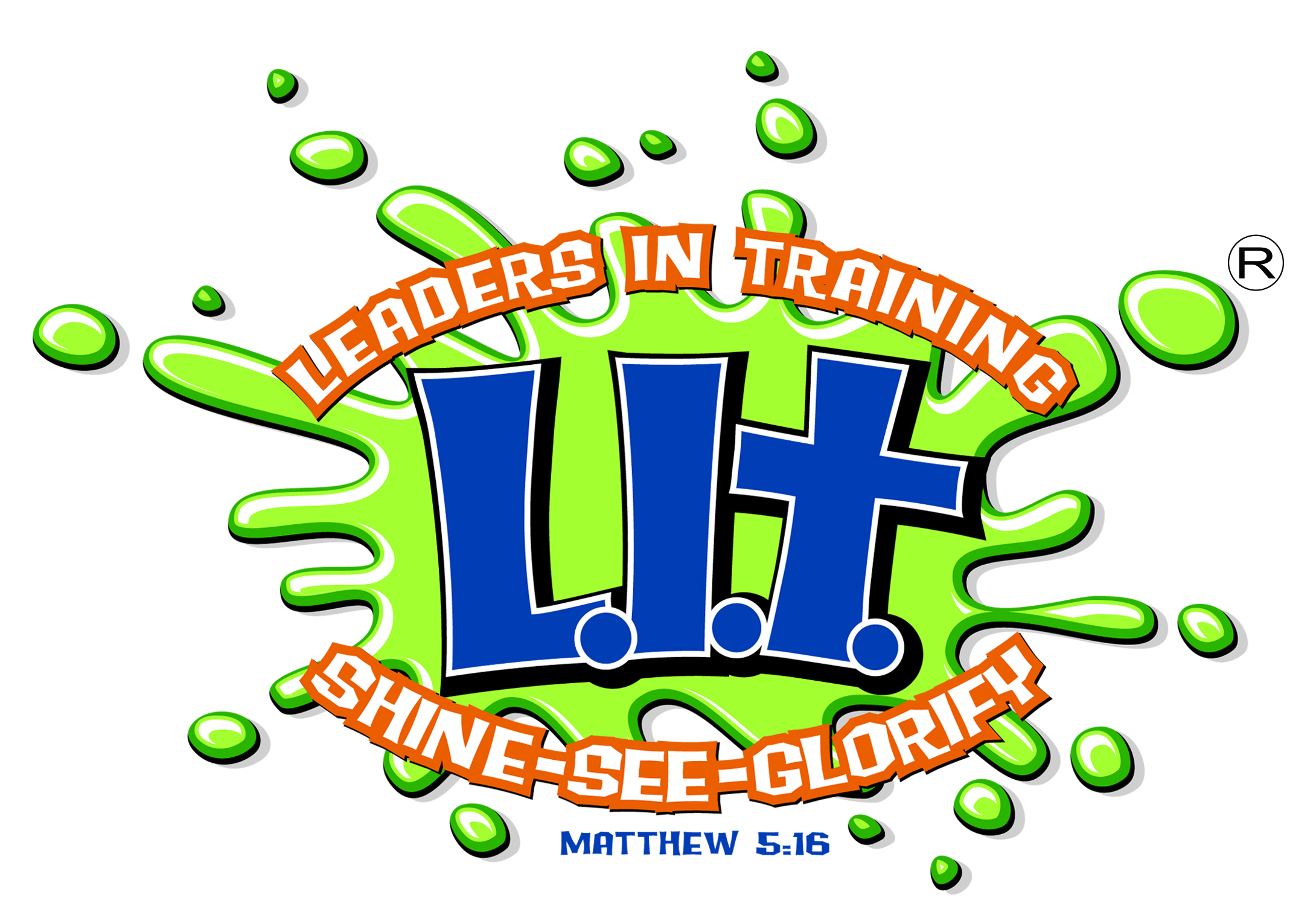 Fall Calendar (tentative)Aug. 25			6:15-7:15 pm		Wednesday Night KickoffAug. 29			4:00 pm			First Leader TrainingSept. 1			6:15-7:45			First Regular Wednesday NightOct. 17			5:00 pm			Second Leader TrainingOct. 31							Trunk or Treat Nov. 12-13 			6:00 pm-9:00 pm	(Fri.)	Mini Fall Retreat & Mission Project 8:00 am-6:00 pm (Sat.)Nov. 15-19			Shoebox collectionNov. 21							Shoebox packingNov. 24			NO WEDNESDAY ACTIVITIESDec. 12							Christmas ProgramDec. 15			6:15-7:45			Christmas PartyDec. 19							CarolingDec. 22, 29, Jan. 5	NO WEDNESDAY ACTIVITIESMission trip 2022	Oklahoma June 19-25Texas July 24-29Possible outreach opportunities: Minister to shut-ins, nursing homes, areas within the churchPacks of Love/Clothes closet (Ikard)Mobile Kids’ WorshipKids’ Worship during Sun. ServicePrayer walksCenter of Hope/Food BankOperation Christmas Child volunteer centerMobile backyard clubs/Mobile VBS